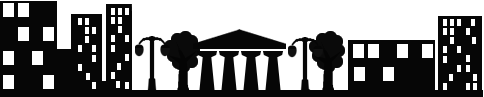 Daugavpilī10.05.2018. UZAICINĀJUMS
iesniegt piedāvājumu1.Pasūtītājs.Pašvaldības SIA “Sadzīves pakalpojumu kombināts”Višķu iela 21 K, Daugavpilī, LV-5410Tālr.Nr.65424769Fakss:Nr.65424769e-pasts: spkpsia@gmail.commājas lapa: www.sadzive.lvkontaktpersona: Ludmila Sokolovska, tālr.Nr.22001171“”Pašvaldības SIA “Sadzīves pakalpojumu kombināts” darba apģērba nodrošināšana uz 2018.gadu””Iepirkuma identifikācijas Nr.SPK2018/82.Iepirkuma priekšmeta apraksts:2.1.“”Pašvaldības SIA “Sadzīves pakalpojumu kombināts” darba apģērba nodrošināšana uz 2018.gadu”” ,saskaņā ar pielikumu Nr.1.3.Piedāvājumu var iesniegt: 3.1.personīgi, vai pa pastu Višķu ielā 21K, Daugavpilī ( 2.stāvā, kabinetā Nr.1),3.2.pa epastu: spkpsia@gmail.com (ieskanētā veidā vai parakstītu ar drošo elektronisku parakstu), 3.3.piedāvājuma iesniegšanas termiņš līdz 2018.gada 21.maija, plkst.10:00.4.Paredzamā līguma izpildes termiņš: 1 (viens) gads no līguma noslēgšanas brīža. 5.Piedāvājumā jāiekļauj:pretendenta rakstisks iesniegums par dalību iepirkumu procedūrā, kas sniedz īsas ziņas par pretendentu (pretendenta nosaukums, juridiskā adrese, reģistrācijas Nr., kontaktpersonas vārds, uzvārds, tālrunis, fakss, e-pasts);pretendents iesniedz:Finanšu piedāvājumu (cena jānorāda euro bez PVN 21%). Cenā jāiekļauj visas izmaksas.6.Piedāvājuma izvēles kritērijs: Darba apģērba kvalitāte (kokvilnas audums);finanšu piedāvājums ar viszemāko cenu .Ar lēmumu var iepazīties mājas lapā: www.sadzive.lv.Pielikums Nr.1 - Tehniskā specifikācija.Iepirkumu komisijas priekšsēdētājs					A.Jeršovs Pielikums Nr.1 10.05.2018. uzaicinājumam, iepirkuma identifikācijas Nr.SPK2018/8Tehniskā specifikācija “”Pašvaldības SIA “Sadzīves pakalpojumu kombināts” darba apģērba nodrošināšana uz 2018.gadu””iepirkuma identifikācijas Nr.SPK2018/8Piezīme: * - tumši zila krāsa, ** - rudzupuķes krāsa.Vasaras variantsVasaras variantsVasaras variantsNr.p.k.NosaukumsDaudzums (gab)1.Vīriešu jaka5 *2.Puskombinzons5 *3.Saišu zābaki54.Sieviešu halāts (garums līdz ceļgaliem)6 **5.Vīriešu bikses un jaka3 **Ziemas variantsZiemas variantsZiemas variants6.Vīriešu silta ziemas jaka5  *7.Puskombinzons5  *8.Saišu zābaki5  